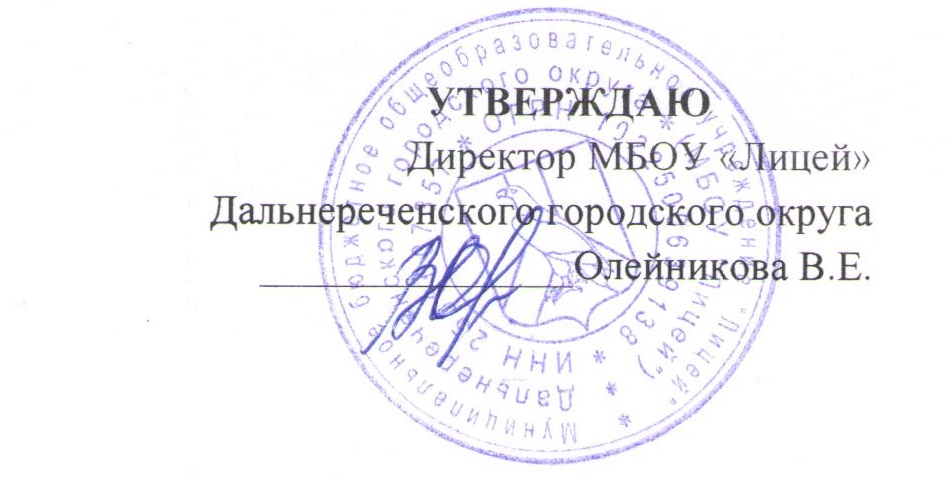 График плановых заседаний ПМПк муниципального бюджетного  образовательного  учреждения «Лицей»на 2023-2024 учебный годЗадачи:Обеспечение общей коррекционной направленности  образовательного  процесса, включающей в себя активизацию познавательной деятельности детей, повышение уровня их умственного и речевого развития, коррекцию недостатков эмоционально-личностного развития.Выявление потенциальных возможностей ребенка и выбор оптимальных для его развития образовательных программ в целях обеспечения индивидуального подхода в обучении воспитанников.Консультативная помощь семье в вопросах коррекционно-развивающего воспитания и обучения.График проведения заседаний ПМПк на 2023-2024 учебный годДокументация  психолого-медико-педагогического консилиума МБОУ «Лицей»- Карта сопровождения  воспитанника;- Журнал предварительной записи детей на обследование ПМПк;- Журнал регистрации заключений и рекомендаций специалистов ПМПк;- Листы динамики развития воспитанника;-Индивидуальный образовательный план;-График плановых заседаний ПМПк.№п/пСодержание заседанияСроки проведенияОтветственные1.-Обсуждение коррекционной работы с профильными специалистами и принятие решений по планированию дальнейшего взаимодействия.- Составление карты индивидуально-го развития ребенка.Октябрь 2023 годаПелевина О.А Янтудина Т.АБаженова Е.А.2.- Анализ работы за полугодие.- Отслеживание динамики развития психических процессов детей, входящих в группу с низким уровнем школьной зрелости.- Разработка планов мероприятий по дальнейшей коррекционной работе с детьми, входящими в группу риска.Январь-февраль 2024годаЯнтудина Т.А. Пелевина О.АБродюк Т.ДБаженова Е.А. 3.- Анализ результатов работы всех специалистов по итогам года.Май 2024 годаПелевина О.А4.- Внеплановые заседания ПМПкВ течение годапо запросуЧлены  ПМПк5.- Консультирование родителей  и педагогов по  вопросам воспитания, развития ребенкаВ течение годапо запросуЧлены  ПМПк№ п/пДата проведения заседанияЗадачиОтветственный1.октябрьСвоевременное выявление детей с особеннос-тями в физическом и (или) психическом развитии и (или) отклонениями в поведении, проведение их комплексного психолого-медико-педагогического обследования и подготовки по результатам обследования рекомендаций по оказанию им психолого-медико-педагогической помощи и организации их обучения и воспитания, а также подтверждения, уточнения или изменения ранее данных рекомендаций.Пелевина О.А.2.январьСвоевременное выявление детей с особеннос-тями в физическом и (или) психическом развитии и (или) отклонениями в поведении, проведение их комплексного психолого-медико-педагогического обследования и подготовки по результатам обследования рекомендаций по оказанию им психолого-медико-педагогической помощи и организации их обучения и воспитания, а также подтверждения, уточнения или изменения ранее данных рекомендаций.Пелевина О.А.3.апрельСвоевременное выявление детей с особеннос-тями в физическом и (или) психическом развитии и (или) отклонениями в поведении, проведение их комплексного психолого-медико-педагогического обследования и подготовки по результатам обследования рекомендаций по оказанию им психолого-медико-педагогической помощи и организации их обучения и воспитания, а также подтверждения, уточнения или изменения ранее данных рекомендаций.Пелевина О.А.